Приложение 1к приказу Фонда поддержки детей, находящихся в трудной жизненной ситуацииот 25 января 2024 г. № 4ИНФОРМАЦИОННОЕ СООБЩЕНИЕоб объявлении конкурсного отбора инновационных социальных проектов муниципальных образований «Создание муниципального семейного клуба», «Создание муниципального центра «Перспективы»Фонд поддержки детей, находящихся в трудной жизненной ситуации                        (далее – Фонд), объявляет о проведении конкурсного отбора инновационных социальных проектов муниципальных образований «Создание муниципального семейного клуба», «Создание муниципального центра «Перспективы», для определения участников программ Фонда «ЗаРождение» и «Ценю жизнь»  
в 2024-2025 гг. (далее – конкурс, проект).Конкурс призван оказать содействие органам местного самоуправления в решении задач, определенных:Планом основных мероприятий по проведению в Российской Федерации Года семьи, утвержденный распоряжением Правительства Российской Федерации от 26 декабря 2023 г № 21515-П45-ТГ;Планом основных мероприятий, проводимых в рамках Десятилетия детства, на период до 2027 года, утвержденным распоряжением Правительства Российской Федерации от 23 января 2021 г № 122-р;Планом мероприятий на 2021-2025 годы по реализации Концепции развития системы профилактики безнадзорности и правонарушений несовершеннолетних на период до 2025 года, утвержденным распоряжением Правительства Российской Федерации от 22 марта 2017 г. № 520-р (в редакции распоряжения Правительства Российской Федерации от 18 марта 2021 г. № 656-р);Планом мероприятий («дорожная карта») по профилактике социального сиротства на 2022-2025 годы (поручение Правительства Российской Федерации от 15 марта 2021 г. № ТГ-П45-3091 во исполнение подпункта «в» пункта 2 перечня поручений Президента Российской Федерации от 5 марта 2021 г. № Пр-355).К участию в конкурсе приглашаются муниципальные образования – сельские поселения, городские поселения, муниципальные районы, городские округа, внутригородские территории городов федерального значения, городские округа с внутригородским делением, внутригородские районы (далее – участники), на территории которых реализуются инновации или сформированы перспективные проектные предложения, соответствующие цели и задачам конкурса.Условия и порядок проведения конкурса, включая требования к участникам и проектам, представляемым на конкурс, определяются Положением о конкурсном отборе инновационных социальных проектов муниципальных образований в сфере поддержки детей и семей с детьми, находящихся в трудной жизненной ситуации, утвержденным решением правления Фонда (протокол заседания правления Фонда от 24 января 2024 г. № 1) и Конкурсной документацией по конкурсному отбору инновационных социальных проектов муниципальных образований «Создание муниципального семейного клуба», «Создание муниципального центра «Перспективы» (далее – конкурсная документация), утвержденной приказом Фонда от 25 января 2024 г. № 4. Материалы по конкурсу размещены на сайте Фонда: http://www.fond-detyam.ru/ в разделе «Гранты Фонда» - подраздел «Конкурсы» - вкладка «Для муниципальных образований субъектов РФ».Период реализации проектов:  21 месяц (с 15 апреля 2024 г. по 31 декабря 2025 г.)Объем финансирования одного проекта: до 2 000 000 рублей.Дата начала конкурса: 25 января 2024 г. Дата и время подачи заявок: начало – 1 февраля 2024 г. 8:00 ч. мск.          окончание – 11 марта 2024 г. 23:30 ч. мск.Заявки на участие в конкурсе заполняются и подаются  только на платформе https://конкурсыфонда.рф. по 11 марта включительно.  11 марта 2024 г. в 23:30 (по московскому времени) возможность заполнения и подачи заявок закрывается.Участники конкурса могут обращаться в Фонд: по вопросам разъяснения условий конкурса и подготовки проектного предложения (разделы 1-4 заявки) по телефону: 8 (495) 374-53-06 доб. 130, 144, 8 (926) 600-39-49 (Департамент поддержки социальных проектов);по вопросам формирования бюджета проекта (раздел 5 заявки) по телефону:8 (495) 374-53-06, доб. 139 (Департамент управления финансами и имуществом).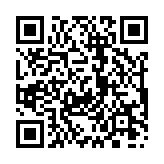 https://www.fond-detyam.ru/ 